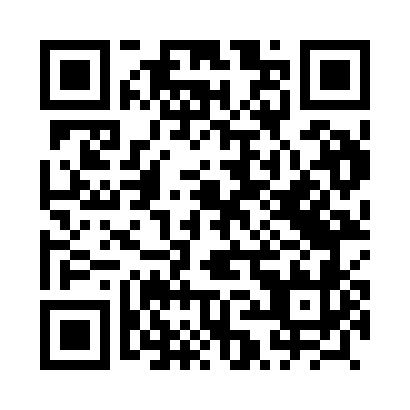 Prayer times for Czarny Bor, PolandWed 1 May 2024 - Fri 31 May 2024High Latitude Method: Angle Based RulePrayer Calculation Method: Muslim World LeagueAsar Calculation Method: HanafiPrayer times provided by https://www.salahtimes.comDateDayFajrSunriseDhuhrAsrMaghribIsha1Wed3:045:2912:535:598:1710:312Thu3:015:2712:526:008:1910:343Fri2:585:2512:526:018:2010:374Sat2:545:2412:526:028:2210:405Sun2:515:2212:526:038:2310:436Mon2:475:2012:526:048:2510:467Tue2:445:1812:526:058:2610:498Wed2:405:1712:526:068:2810:529Thu2:375:1512:526:068:3010:5610Fri2:375:1412:526:078:3110:5911Sat2:365:1212:526:088:3311:0012Sun2:355:1012:526:098:3411:0013Mon2:355:0912:526:108:3511:0114Tue2:345:0712:526:118:3711:0215Wed2:345:0612:526:128:3811:0216Thu2:335:0512:526:138:4011:0317Fri2:335:0312:526:138:4111:0318Sat2:325:0212:526:148:4311:0419Sun2:325:0112:526:158:4411:0520Mon2:314:5912:526:168:4511:0521Tue2:314:5812:526:178:4711:0622Wed2:304:5712:526:188:4811:0723Thu2:304:5612:526:188:4911:0724Fri2:294:5512:526:198:5111:0825Sat2:294:5412:526:208:5211:0826Sun2:294:5312:536:218:5311:0927Mon2:284:5212:536:218:5411:1028Tue2:284:5112:536:228:5611:1029Wed2:284:5012:536:238:5711:1130Thu2:284:4912:536:238:5811:1131Fri2:274:4812:536:248:5911:12